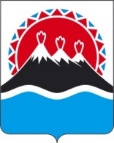 МИНИСТЕРСТВОСОЦИАЛЬНОГО БЛАГОПОЛУЧИЯ И СЕМЕЙНОЙ ПОЛИТИКИКАМЧАТСКОГО КРАЯПРИКАЗ № г.  Петропавловск - Камчатский	                    	                                ПРИКАЗЫВАЮ:1. Внести изменение в приложение к приказу Министерства социального благополучия и семейной политики Камчатского края от 26.03.2021 № 423-п «Об утверждении Порядка выдачи удостоверения многодетной семьи» изложив его в редакции согласно приложению к настоящему приказу.2. Настоящий приказ вступает в силу через 10 дней после дня его официального опубликования.Приложение к приказу Министерства социального благополучия и семейной политики Камчатского краяот _________________№  ______-п«Приложение к приказу Министерства социального благополучия и семейной политики Камчатского краяот   26.03.2021   №   423-пПорядок выдачи удостоверения многодетной семьи 1. Настоящий Порядок выдачи удостоверения многодетной семьи (далее – Порядок) разработан в целях реализации части 5 статьи 3 Закона Камчатского края от 16.12.2009 № 352 «О мерах социальной поддержки многодетных семей в Камчатском крае» и определяет правила выдачи удостоверения многодетной семьи (далее – Удостоверение) в беззаявительном порядке.2. Право на получение Удостоверения в беззаявительном порядке имеет многодетная семья, которая соответствует требованиям статьи 3 Закона Камчатского края от 16.12.2009 № 352 «О мерах социальной поддержки многодетных семей в Камчатском крае», за исключением семей, в которых оба родителя (единственный родитель), законные представители детей (законный представитель) являются беженцами.При рассмотрении вопроса о выдаче Удостоверения в беззаявительном порядке в составе семьи учитываются дети в возрасте до 18 лет и лица из числа указанных детей в возрасте от 18 лет до 21 года, если они являются инвалидами. 3. Решение о выдачи Удостоверения в беззаявительном порядке принимает Министерство социального благополучия и семейной политики Камчатского края (далее – Министерство).Оформление и выдача Удостоверений в беззаявительном порядке осуществляется Краевым государственным казенным учреждением «Камчатский центр по выплате государственных и социальных пособий» и его филиалами (далее – КГКУ «Центр выплат») на основании сведений о рождении (усыновлении) третьего или последующего ребенка (детей) (далее – сведения о рождении), которые содержатся в Единой государственной информационной системе социального обеспечения (далее – ЕГИССО).Сведения о рождении из ЕГИССО выгружаются КГКУ «Центр выплат» ежедневно.4. На основании полученных из ЕГИССО сведений о рождении и сведений о страховом номере индивидуального лицевого счета лица, родившего (усыновившего) третьего или последующего ребенка (детей) (далее – лицо, родившее ребенка) КГКУ «Центр выплат» приступает к их обработке и с этой целью:1) запрашивает в ЕГИССО сведения о наличии у лица, родившего ребенка, других детей, из числа указанных в подпункте «б» пункта 1 и подпункте «б» пункта 2 части 2 статьи 3 Закона Камчатского края от 16.12.2009 № 352 «О мерах социальной поддержки многодетных семей в Камчатском крае» (далее – дети многодетной семьи), 2) проверяет по данным единого электронного реестра удостоверений многодетных семей в Камчатском крае наличие (отсутствие) факта выдачи Удостоверения ранее;3) запрашивает в рамках межведомственного информационного взаимодействия или посредством Федеральной государственной системы «Единая система межведомственного электронного взаимодействия (далее – межведомственный запрос):а) паспортное досье гражданина Российской Федерации, находящиеся в распоряжении органов внутренних дел;б) сведения о месте жительства (пребывания), об убытии гражданина с места жительства (пребывания) в Камчатском крае, находящиеся в распоряжении органа регистрационного учета граждан или органов внутренних дел;в) сведения о государственной регистрации перемены имени, отчества, фамилии, о заключении (расторжении) брака, об установлении отцовства, о государственной регистрации смерти, находящиеся в распоряжении органов записи актов гражданского состояния;г) сведения о совместном проживании детей многодетной семьи с лицом, родившим ребенка, и (или) его супругом;д) сведения об установлении опеки над ребенком (детьми) (передаче ребенка (детей) попечителям или в приемную семью), находящиеся в распоряжении органов опеки;е) сведения о лишении (ограничении, восстановлении) родительских прав, сведения об отмене ограничения родительских прав, сведения об отобрании ребенка (детей) при непосредственной угрозе жизни или здоровью, находящиеся в распоряжении органов опеки;ж) сведения об установлении инвалидности (для лиц, из числа детей, в возрасте от 18 лет до 21 года), находящиеся в федеральной государственной информационной системе «Федеральный реестр инвалидов».5. КГКУ «Центр выплат» направляет межведомственный запрос на 5 рабочий день со дня получения из ЕГИССО сведений о рождении. Повторно на 15 рабочий день со дня получения из ЕГИССО сведений о рождении КГКУ «Центр выплат» запрашивает:1) сведения, указанные в пункте 3 части 4 настоящего Порядка, в случае их непоступления в течении 5 рабочих дней со дня направления первоначального межведомственного запроса;2) сведения о проживании по месту жительства (месту пребывания) в Камчатском крае лица, родившего ребенка, его супруга и детей многодетной семьи, в случае поступления сведений, которыми данный факт не подтвержден; 3) сведения о совместном проживании детей многодетной семьи с лицом, родившим ребенка, и (или) супругом данного лица, в случае поступления сведений, которыми данный факт не подтвержден.6. При поступлении, в период обработки сведений о рождении, заявления лица, родившего ребенка, или его супруга о выдаче Удостоверения в порядке, предусмотренном Административным регламентом Министерства социального благополучия и семейной политики Камчатского края по предоставлению государственной услуги «Выдача удостоверения многодетной семьи в Камчатском крае» (далее – Административный регламент, государственная услуга), утвержденным приказом Министерства от 30.09.2021 № 1580-п, работа со сведениями о рождении, полученными из ЕГИССО, продолжается, а представленные для получения государственной услуги документы, учитываются при определении соответствия семьи требованиям статьи 3 Закона Камчатского края от 16.12.2009 № 352 «О мерах социальной поддержки многодетных семей в Камчатском крае». В случае предоставлении лицом, родившим ребенка, или его супругом документов, подтверждающих обучение детей в возрасте от 18 до 21 года в общеобразовательной организации, расположенной на территории Камчатского края, либо обучение по очной форме обучения в профессиональных образовательных организациях или в образовательных организациях высшего образования, расположенных на территории Российской Федерации, они учитываются в составе семьи.Принятие решения о выдаче одному из членов семьи Удостоверения в беззаявительном порядке является основанием для отказа в предоставлении государственной услуги.7. В случае непоступления в течение 20 рабочих дней со дня получения из ЕГИССО сведений о рождении информации, подтверждающей соответствие семьи требованиям статьи 3 Закона Камчатского края от 16.12.2009 № 352 «О мерах социальной поддержки многодетных семей в Камчатском крае», а также при выявлении факта выдачи Удостоверения одному из членов семьи ранее, обработка сведений о рождении, прекращается и директор КГКУ «Центр выплат» либо лицо, уполномоченное приказом КГКУ «Центр выплат», выносит письменное решение о прекращении дальнейшей обработки поступивших сведений и невозможности выдачи Удостоверения в беззаявительном порядке.Вынесенное решение о прекращении дальнейшей обработки поступивших сведений не ограничивает право многодетной семьи получить Удостоверение в порядке, определенном Административным регламентом.8. В течение 2 рабочих дней со дня получения сведений, указанных в пункте 3 части 4 настоящего Порядка, подтверждающих соответствие семьи требованиям части 2 статьи 3 Закона Камчатского края от 16.12.2009 № 352 «О мерах социальной поддержки многодетных семей в Камчатском крае», но не позднее 20 рабочих дней со дня получения из ЕГИССО сведений о рождении специалист КГКУ «Центр выплат», ответственный за выдачу Удостоверений, формирует личное дело лица, родившего ребенка, заполняет бланк Удостоверения и направляет их в Министерство. 9. Бланк Удостоверения заполняется на русском языке с использованием технических средств, а при их отсутствии - от руки с использованием черной пасты (чернил). При заполнении в бланк Удостоверения не вносятся сведения о:1) детях, находящихся на полном государственном обеспечении в образовательных организациях, медицинских организациях, организациях социального обслуживания;2) родителях (одном из них), которые лишены родительских прав либо ограничены в родительских правах в отношении всех детей, либо одного или нескольких детей в случае, если они при этом продолжают осуществлять родительские права в отношении менее чем трех детей, из числа указанных в подпункте «б» пункта 1 и подпункте «б» пункта 2 части 2 статьи 3 Закона Камчатского края от 16.12.2009 № 352 «О мерах социальной поддержки многодетных семей в Камчатском крае»;3) детях, отбывающих наказание в местах лишения свободы по приговору суда;4) детях, объявленных в соответствии с Гражданским кодексом Российской Федерации полностью дееспособными (эмансипированными);5) детях, вступивших в брак до достижения возраста 18 лет;6) лицах из числа детей, в возрасте от 18 лет до 21 года, являющихся инвалидами, вступивших в брак (расторгнувших ранее заключенный брак) и (или) имеющих ребенка (детей).10. Срок действия Удостоверения устанавливается:1) до даты достижения возраста 18 лет старшим из трех младших детей семьи;2) до даты истечения срока группы инвалидности, установленной старшему из трех младших детей семьи, достигшему 18 лет, но не более чем до даты достижения данным ребенком возраста 21 года;3) до даты окончания срока проживания по месту пребывания в Камчатском крае членов многодетной семьи, если данный срок истекает до наступления даты, предусмотренной пунктами 1, 2, 4 настоящей части;4) до даты достижения возраста 18 лет одним (обоими) из двух младших детей семьи, не являющимся(хся) инвалидом(и), если исполнение его (их) совершеннолетия наступает до даты, предусмотренной пунктами 1 – 3 настоящей части.11. Решение о выдаче или об отказе в выдаче Удостоверения в беззаявительном порядке принимает Министерство на основании рекомендации Комиссии по социальным вопросам Министерства (далее – Комиссия).Комиссия не позднее 5 рабочих дней со дня регистрации в Министерстве личного дела лица, родившего ребенка, рассматривает их и рекомендует Министерству принять решение о выдаче или об отказе в выдаче Удостоверения в беззаявительном порядке. Рекомендации Комиссии оформляются протоколом.12. На основании рекомендации Комиссии о выдаче Удостоверения в беззаявительном порядке издается приказ Министерства. Заполненный бланк Удостоверения подписывается Министром социального благополучия и семейной политики Камчатского края либо заместителем Министра социального благополучия и семейной политики Камчатского края и заверяется гербовой печатью Министерства.13. В течение 2 рабочих дней со дня принятия Комиссией рекомендаций о выдаче Удостоверения в беззаявительном порядке, подписанное Министром социального благополучия и семейной политики Камчатского края либо заместителем Министра социального благополучия и семейной политики Камчатского края и заверенное гербовой печатью Министерства Удостоверение, приказ Министерства о выдаче Удостоверения в беззаявительном порядке, протокол Комиссии и личное дело лица, родившего ребенка, направляются в КГКУ «Центр выплат».14. При получении документов, указанных в части 13 настоящего Порядка, специалист КГКУ «Центр выплат», ответственный за выдачу Удостоверений, в течение 3 рабочих дней присваивает Удостоверению индивидуальный номер, проставляет дату в Удостоверении и составляет реестр учета выдачи Удостоверений по форме согласно приложению к настоящему Порядку в одном экземпляре (далее – Реестр).Реестр подписывается директором КГКУ «Центр выплат» либо лицом, уполномоченным приказом КГКУ «Центр выплат», и заверяется печатью КГКУ «Центр выплат».15. Специалист КГКУ «Центр выплат», ответственный за выдачу Удостоверений, в течение 5 рабочих дней со дня получения документов, указанных в части 13 настоящего Порядка, направляет уведомление о принятом Министерством решении о выдаче Удостоверения по известному месту жительства (пребывания) в Камчатском крае одного из родителей (законных представителей детей) совместно проживающего с детьми (далее – гражданин) с предложением получить Удостоверение.16. При получении Удостоверения гражданин проставляет в Удостоверении свою подпись, а также расписывается в его получении в Реестре.При получении Удостоверения представителем гражданина в Реестр вносятся паспортные данные представителя гражданина, а также реквизиты доверенности на получение Удостоверения, оформленной в порядке, установленном законодательством Российской Федерации. В этом случае в Реестре расписывается представитель гражданина, получивший оформленное Удостоверение.Реестр учета выдачи Удостоверений, а также документы, послужившие основанием для выдачи Удостоверения, хранятся в КГКУ «Центр выплат».17. После получения гражданином Удостоверения специалист КГКУ «Центр выплат», ответственный за выдачу Удостоверений, вносит сведения о нем в единый электронный реестр удостоверений многодетных семей в Камчатском крае.18. При принятии Министерством решения об отказе в выдаче Удостоверения в адрес ККУ «Центр выплат» направляется уведомление об отказе в выдаче Удостоверения беззаявительном порядке с указанием причин отказа. Одновременно с этим в КГКУ «Центр выплат» для архивного хранения возвращаются сведения (документы), полученные в порядке межведомственного информационного взаимодействия, заполненный бланк Удостоверения и протокол Комиссии.19. Основаниями для отказа в выдаче Удостоверения в беззаявительном порядке являются:1) несоответствие семьи требованиям части 2 статьи 3 Закона Камчатского края от 16.12.2009 № 352 «О мерах социальной поддержки многодетных семей в Камчатском крае»;2) отсутствие сведений, подтверждающих проживание по месту жительства (месту пребывания) в Камчатском крае членов семьи;3) одинокий родитель (единственный родитель, оба родителя) лишен(ы) родительских прав либо ограничен(ы) в родительских правах в отношении всех детей, либо одного или нескольких детей в случае, если при этом в составе семьи остается менее трех детей, из числа указанных в подпункте «б» пункта 1 и подпункте «б» пункта 2 части 2 статьи 3 Закона Камчатского края от 16.12.2009 № 352 «О мерах социальной поддержки многодетных семей в Камчатском крае»;4) Удостоверение, ранее выданное иному родителю (законному представителю детей), не признано недействительным;5) все дети либо один или несколько детей находятся на полном государственном обеспечении в образовательных организациях, медицинских организациях, организациях социального обслуживания, в случае, если при этом в составе семьи остается менее трех детей, из числа указанных в подпункте «б» пункта 1 и подпункте «б» пункта 2 части 2 статьи 3 Закона Камчатского края от 16.12.2009 № 352 «О мерах социальной поддержки многодетных семей в Камчатском крае»;6) все дети либо один или несколько детей отбывают наказание в местах лишения свободы по приговору суда, в случае, если при этом в составе семьи остается менее трех детей, из числа указанных в подпункте «б» пункта 1 и подпункте «б» пункта 2 части 2 статьи 3 Закона Камчатского края от 16.12.2009 № 352 «О мерах социальной поддержки многодетных семей в Камчатском крае»;7) все дети либо один или несколько детей объявлены в соответствии с Гражданским кодексом Российской Федерации полностью дееспособными (эмансипированными), в случае, если при этом в составе семьи остается менее трех детей, из числа указанных в подпункте «б» пункта 1 и подпункте «б» пункта 2 части 2 статьи 3 Закона Камчатского края от 16.12.2009 № 352 «О мерах социальной поддержки многодетных семей в Камчатском крае»;8) все дети либо один или несколько детей вступили в брак до достижения возраста 18 лет, в случае, если при этом в составе семьи остается менее трех детей, из числа указанных в подпункте «б» пункта 1 и подпункте «б» пункта 2 части 2 статьи 3 Закона Камчатского края от 16.12.2009 № 352 «О мерах социальной поддержки многодетных семей в Камчатском крае»;9) лица из числа детей, в возрасте от 18 лет до 21 года, являющиеся инвалидами, вступили в брак (расторгли ранее заключенный брак) и (или) имеют ребенка (детей), в случае, если при этом в составе семьи остается менее трех детей, из числа указанных в подпункте «б» пункта 1 и подпункте «б» пункта 2 части 2 статьи 3 Закона Камчатского края от 16.12.2009 № 352 «О мерах социальной поддержки многодетных семей в Камчатском крае».20. Вынесенное решение об отказе в выдаче Удостоверения в беззаявительном порядке не ограничивает право многодетной семьи получить Удостоверение в порядке, определенном Административным регламентом.Приложениек Порядку выдачи удостоверения многодетной семьиФормы реестраРЕЕСТРУЧЕТА ВЫДАЧИ УДОСТОВЕРЕНИЙ МНОГОДЕТНОЙ СЕМЬИ Руководитель либо уполномоченное лицоКГКУ «Центр выплат»                                         _________________________________  Ф.И.О.               МП                                                                                (подпись)Исп., Ф.И.О., телефон»О внесении изменения в приложение к приказу Министерства социального благополучия и семейной политики Камчатского края от 26.03.2021 № 423-п «Об утверждении Порядка выдачи удостоверения многодетной семьи»Министр социального благополучия и семейной политики Камчатского края[горизонтальный штамп подписи 1]А.С. ФёдороваNп/пФамилия, имя, отчествоДанные документа, удостоверяющего личностьАдрес места жительства (пребывания) (населенный пункт, улица, дом, квартира)Номер ранее выданного удостоверения (кем и когда выдано)Личная подпись гражданина и дата получения удостоверения